Tretia generácia modelu ŠKODA FABIA pokračuje vo variante FABIA COMBI TOURŠKODA FABIA COMBI TOUR prichádza ako cenovo dostupná alternatíva k novej, štvrtej generácii obľúbeného modelu FABIADostupná s úsporným a dostatočne výkonným motorom 1.0 TSI 70 kW (95 k)Obľúbené kombi štartuje už od 13 430 eur Bratislava, 14. mája 2021 – Na Slovensko prichádza model ŠKODA FABIA TOUR vo verzii kombi, ktorý bude tvoriť dostupnú alternatívu k novej, už štvrtej generácii obľúbeného hatchbacku FABIA. Ten sa na slovenských cestách objaví už na jeseň tohto roka. FABIA COMBI TOUR prichádza v dvoch výbavových stupňoch ACTIVE a AMBITION s možnosťou dovybaviť obľúbený model porciou komfortu a elektronických asistentov v podobe paketu Elegance. FABIA COMBI TOUR bude dostupná s motorom 1.0 TSI 70 kW (95 k) od 13 430 eur s DPH. Verzie TOUR predstavujú cenovo dostupnejší variant k novým generáciám modelov. Značka ŠKODA už v minulosti predávala svoje vozidlá s plaketkou TOUR. Urobila tak napríklad pri obľúbenom sedane OCTAVIA pri predstavení druhej a tretej generácie. Teraz získava označenie TOUR model FABIA, ktorý prichádza vo variante kombi s úsporným a výkonným motorom 1.0 TSI. Výkon činí 70 kW (95 k) a je štandardne dostupný s päťstupňovou manuálnou prevodovkou. Na želanie je tiež k dispozícii so sedemstupňovou automatickou dvojspojkovou prevodovkou DSG. Zákazníci si budú môcť vybrať z dvoch výbavových stupňov, a to ACTIVE a AMBITION. ŠKODA FABIA COMBI TOUR ACTIVE pritom začína na 13 430 eurách a v základnej výbave je možné nájsť po novom okrem LED denného svietenia, elektrického ovládania predných okien, manuálnej klimatizácie, štvorice reproduktorov, rádia SWING s 6,5“ displejom a USB konektorom aj vkladané tkané koberce vpredu i vzadu a Maxi DOT plnegrafický displej palubného počítača. Vo výbave AMBITION, ktorá začína na 13 930 eurách, zákazníci nájdu v základe tiež Bluetooth, ovládanie telefónu na displeji rádia či napríklad multifunkčný volant. Tí, ktorí si budú želať dovybaviť svoj model FABIA COMBI TOUR vyššou porciou komfortu a elektronických asistentov, môžu siahnuť po akčnom pakete Elegance, ktorý za extra 1 360 eur (hodnota extra výbavy 2 464 eur) pridáva funkcie ako napríklad vyhrievané predné sedadlá a dýzy ostrekovačov, tempomat, FRONT ASSIST, LED zadné svetlomety 
16“ disky ALORE svetelný a dažďový senzor či napríklad bezkľúčové štartovanie. Na výber sú však aj ďalšie zaujímavé možnosti. K dispozícii je paket Simply Clever, ktorý do výbavy pridáva sieťový program, odkladaciu schránku v batožinovom priestore, obojstranný koberec, odpadkový kôš či  dvojité dno batožinového priestoru. Komfort Paket dokáže do výbavy pridať nový dvojramenný multifunkčný volant, lepšie audio v podobe ŠKODA Surround, zadné parkovacie senzory či kameru. Klima Paket zvýši komfort cestujúcich vďaka automatickej klimatizácii Climatronic, EASY LIGHT Assistom či elektrickým ovládaním okien vzadu. No a pre tých, ktorí si potrpia na dizajn, je dostupný Black Paket, ktorý pridáva do výbavy LED zadné svetlá, 16“ čierne disky VIGO, čiernu masku chladiča, čierne spätné zrkadlá či 3-ramenný multifunkčný športový volant. Model ŠKODA FABIA COMBI TOUR je možné konfigurovať na stránkach www.skoda-auto.sk alebo v sieti autorizovaných predajcov značky ŠKODA.Kompletný cenník ŠKODA FABIA COMBI TOUR je k dispozícii TU.Pre ďalšie informácie, prosím, kontaktujte:Lenka Kalafut Lendacká, PR manager, ŠKODA AUTO Slovensko s.r.o.T +421 904 701 339lenka.kalafut.lendacka@skoda-auto.sk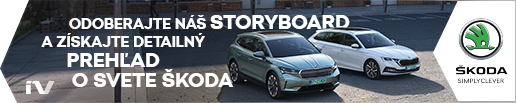 Fotografie k téme:ŠKODA AUTOsa v rámci programu “NEXT LEVEL ŠKODA” zameriava na tri priority: rozšírenie modelového portfólia smerom k vstupným segmentom, pôsobeniu na nových trhoch pre ďalší rast vo veľkoobjemovom segmente a konkrétne pokroky v oblasti ekológie a diverzity.v súčasnosti ponúka zákazníkom 10 modelových radov osobných automobilov: CITIGOe iV, FABIA, RAPID, SCALA, OCTAVIA, SUPERB, KAMIQ, KAROQ, KODIAQ a ENYAQ iV,v roku 2020 dodala zákazníkom celosvetovo viac než jeden milión vozidiel.Je už 30 rokov súčasťou koncernu Volkswagen, jedného z globálne najúspešnejších automobilových výrobcov. ŠKODA AUTO v koncernovom zväzku samostatne vyrába a vyvíja popri vozidlách tiež komponenty ako motory a prevodovky.Prevádzkuje tri výrobné závody v Českej republike; vyrába v Číne, Rusku, na Slovensku a v Indii, väčšinou prostredníctvom koncernových partnerstiev, ďalej tiež na Ukrajine v spolupráci s lokálnom partnerom.Zamestnáva celosvetovo zhruba 42 tisíc pracovníkov a je aktívna na viac než 100 trhoch.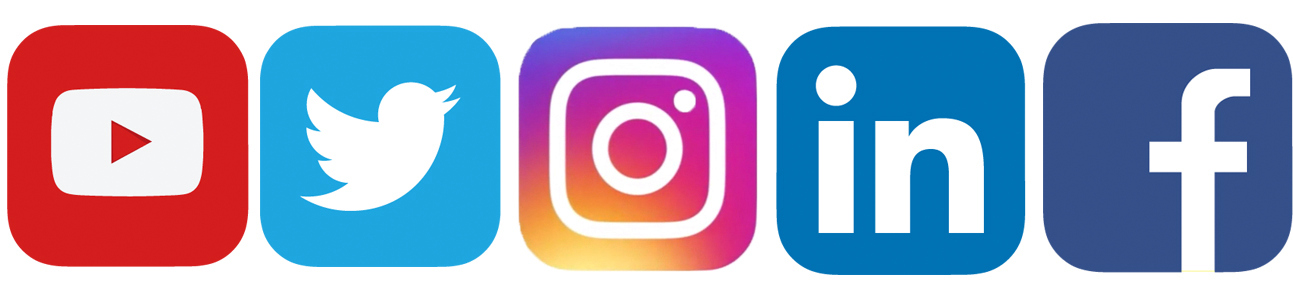 /SkodaAutoSK/SkodaAutoSK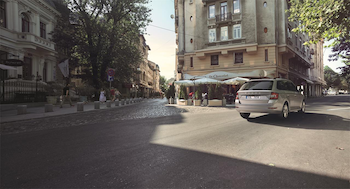 Tretia generácia modelu ŠKODA FABIA pokračuje vo variante FABIA COMBI TOURVerzie TOUR predstavujú cenovo dostupnejší variant k novým generáciám modelov. Značka ŠKODA už v minulosti predávala svoje vozidlá s plaketkou TOUR. Urobila tak napríklad pri obľúbenom sedane OCTAVIA pri predstavení druhej a tretej generácie. Teraz získava označenie TOUR model FABIA, ktorý prichádza vo variante kombi s úsporným a výkonným motorom 1.0 TSI.Download	Zdroj: ŠKODA AUTO